PROPELLER IN OPEN WATER – APPLICATIONS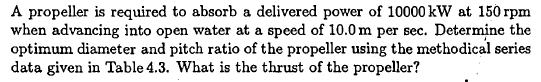 Open water data of Propeller B 4.50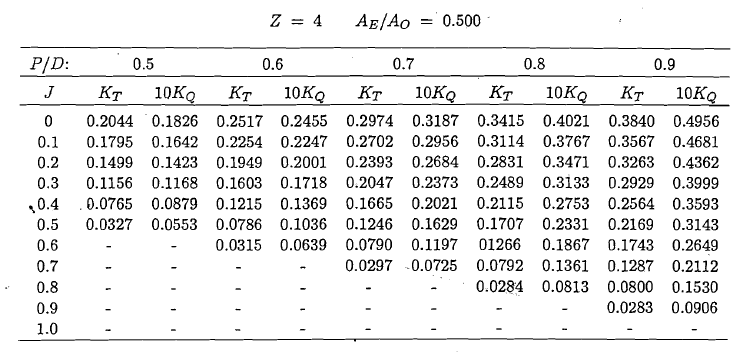 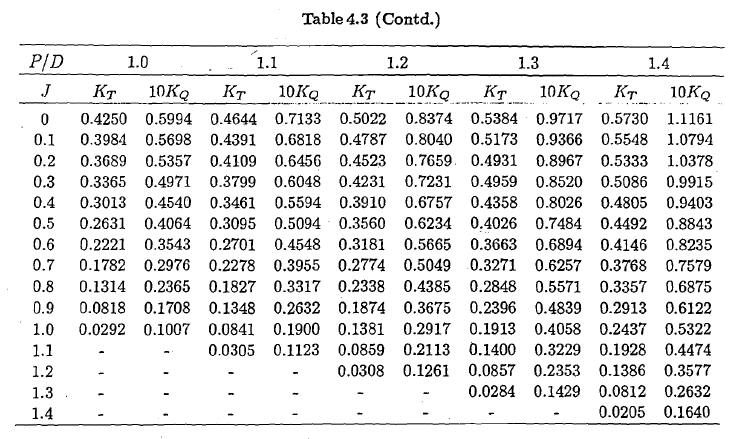 Solution: The problem suits for the Case 3 which is “Optimum propeller for given power and rate” since engine power and rotation rate have been given.The parameterr given in the problem are to be used in this case is KQ/J5 since in this parameter the power and the rotation rate are present and the diameter is eliminated.Each column of table given above is scanned by calculating Eta0 and value of KQ/J5 with Kt and Kq values. Then, an interpolation is performed for each column for data given in the problem as “0.097”. The performance data are obtained as shown righy side of each column data.The column where the maximum efficiency obtained is selected. In this example maximum efficiency is obtained as 0.705 for the column P/D=1.2 but the column P/D=1.1 is preferred because the efficiencies are very close each other. The lower P/D values should be preferred in order to avoid cavitation risk. The latter is an easy procedure because J, Kt, and Kq values are known;Alternatively you can use the program “PROPCALC” with the data given belowThe output is a little bit different since the performance data are slightly different.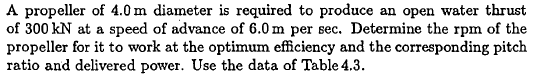 Solution: The problem suits for the Case 1 which is “Optimum Rotation Rate for a Given Diameter” since thrust and diameter have been given.The parameters given in the problem are to be used in this case is Kt/J2 since in this parameter it does not contain the rotation rate:Each column of table given above is scanned by calculating Eta0 and value of Kt/J2 with Kt and Kq values. Then, an interpolation is performed for each column for data given in the problem as “0.508”. The performance data are obtained as shown right side of each column data.The column where the maximum efficiency obtained is selected. In this example maximum efficiency is obtained as 0.630 for the column P/D=1.1.. The latter is an easy procedure because J, Kt, and Kq values are known;Alternatively you can use the program “PROPCALC” with the data given belowAs it was in the previous example the output is different since the performance data are different.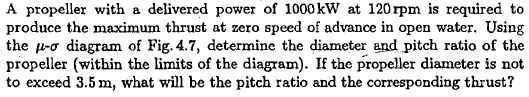 This question is typical Bollard Pull problem. Instead of using µ-- diagrams, The program “PROPCALC” is to be run with the data given below,One obtains,Pd(kW)10000N(rpm)150VA(m/s)10D(m)?P/D?T (kN)?P/D0.9JKt10Kq0Kq/J^50.0970.00.38400.49560.0000-0.10.35670.46810.12134681.00000.20.32630.43620.2381136.31250.30.29290.39990.349716.45680.40.25640.35930.45433.50880.50.21690.31430.54921.00580.60.17430.26490.62830.3407eta0JKt10Kq0.70.12870.21120.67890.125710.6768510.7360580.111140.1896010.80.08000.15130.67320.046200.90.02830.09060.44740.0153P/D1JKt10Kq0Kq/J^50.00.42500.59940.0000-0.10.39840.56980.11135698.00000.20.36890.53570.2192167.40630.30.33650.49710.323220.45680.40.30130.45400.42254.43360.50.26310.40640.51521.30050.60.22210.35430.59860.4556eta0JKt10Kq0.70.17820.29760.66710.177110.6978740.7763330.1424760.2509610.80.13140.23650.70740.072200.90.08180.17080.68600.02891.00.02920.10070.46150.0101P/D1.1JKt10Kq0Kq/J^50.00.46440.71330.0000-0.10.43910.68180.10256818.00000.20.41090.64560.2026201.75000.30.37990.60480.299924.88890.40.34610.55940.39395.46290.50.30950.50940.48351.63010.60.27010.45480.56710.58490.70.22780.39550.64170.2353eta0JKt10Kq0.80.18270.33170.70130.101210.703710.8074610.1791260.3265890.90.13480.26320.73360.044601.00.08410.19000.70450.01901.10.03050.11230.47550.0070P/D1.2JKt10Kq0Kq/J^50.00.50220.83740.0000-0.10.47870.80400.09488040.00000.20.45230.76590.1880239.34380.30.42310.72310.279429.75720.40.39100.67570.36846.59860.50.35600.62340.45441.99490.60.31810.56650.53620.72850.70.27740.50490.61210.3004eta0JKt10Kq0.80.23380.43850.67890.133810.7053860.8514360.2099340.401980.90.18740.36750.73040.062201.00.13810.29170.75350.02921.10.08590.21130.71170.01311.20.03080.12610.46650.0051P/D1.3JKt10Kq0Kq/J^50.00.53840.97170.0000-0.10.51730.93660.08799366.00000.20.49310.89670.1750280.21880.30.49590.85200.277935.06170.40.43580.80260.34577.83790.50.40260.74840.42812.39490.60.36630.68940.50740.88660.70.32710.62570.58240.37230.80.28480.55710.65090.1700eta0JKt10Kq0.90.23960.48390.70920.081910.6992710.8829090.2473250.4964111.00.19130.40580.75030.040601.10.14000.32290.75910.02001.20.08570.23530.69560.00951.30.02840.14290.41120.0038D(m)4T (kN)300Va(m/s)6N/rpm)?P/D?Pd(kW)?P/D0.9JKt10Kq0Kt/J^20.5080.00.38400.49560.0000-0.10.35670.46810.121335.67000.20.32630.43620.23818.15750.30.29290.39990.34973.25440.40.25640.35930.45431.6025eta0JKt10Kq0.50.21690.31430.54920.867610.6234080.5937840.1769480.2679710.60.17430.26490.62830.484200.70.12870.21120.67890.26270.80.08000.15130.67320.12500.90.02830.09060.44740.0349P/D1JKt10Kq0Kt/J^40.00.42500.59940.0000-0.10.39840.56980.111339.84000.20.36890.53570.21929.22250.30.33650.49710.32323.73890.40.30130.45400.42251.88310.50.26310.40640.51521.0524eta0JKt10Kq0.60.22210.35430.59860.616910.6280760.6430150.2032160.3299110.70.17820.29760.66710.363700.80.13140.23650.70740.20530.90.08180.17080.68600.10101.00.02920.10070.46150.0292P/D1.1JKt10Kq0Kt/J^20.00.46440.71330.0000-0.10.43910.68180.102543.91000.20.41090.64560.202610.27250.30.37990.60480.29994.22110.40.34610.55940.39392.16310.50.30950.50940.48351.2380eta0JKt10Kq0.60.27010.45480.56710.750310.6304280.6848970.2341890.4044560.70.22780.39550.64170.464900.80.18270.33170.70130.28550.90.13480.26320.73360.16641.00.08410.19000.70450.08411.10.03050.11230.47550.0252P/D1.2JKt10Kq0Kt/J^20.00.50220.83740.0000-0.10.47870.80400.094847.87000.20.45230.76590.188011.30750.30.42310.72310.27944.70110.40.39100.67570.36842.44380.50.35600.62340.45441.42400.60.31810.56650.53620.88360.70.27740.50490.61210.5661eta0JKt10Kq0.80.23380.43850.67890.365310.623950.6934810.2832250.5141290.90.18740.36750.73040.231401.00.13810.29170.75350.13811.10.08590.21130.71170.07101.20.03080.12610.46650.0214P/D1.3JKt10Kq0Kt/J^20.00.53840.97170.0000-0.10.51730.93660.087951.73000.20.49310.89670.175012.32750.30.49590.85200.27795.51000.40.43580.80260.34572.72380.50.40260.74840.42811.61040.60.36630.68940.50741.0175eta0JKt10Kq0.70.32710.62570.58240.667610.6315160.7716920.2967740.5765190.80.28480.55710.65090.445000.90.23960.48390.70920.29581.00.19130.40580.75030.19131.10.14000.32290.75910.11571.20.08570.23530.69560.05951.30.02840.14290.41120.0168